邵武一中2020届高三九月月考试题理科数学（满分：150分  考试时间：120分钟  命题人：吴志坚  审题人：杨鹏鸿）第Ⅰ卷一、选择题：本题共12小题，每小题5分，共60分.在每小题给出的四个选项中，只有一项是符合题目要求的．1．设集合 ，，则 A．          B．           C．          D．2．若，，则是的A．充分不必要条件                        B．必要不充分条件   C．充要条件                              D．既不充分也不必要条件3．已知，，，则的大小关系为A．         B．         C．	     D．4．在△ABC中，a＝，b＝，A＝30°，则c等于A．2             B．               C．2或  	     D．以上都不对5．将函数图象上所有的点向右平移个单位长度后得到函数的图象，则函数具有的性质是A．在上单调递减，且为偶函数    B．在上单调递增，且为奇函数   C．图象的对称轴为	                 D．图象的中心对称点是6．在梯形中，已知，，点在线段上，且，则A．           	         B．  C．	                     D．7．函数的图像大致为A．   B．   C．	  D．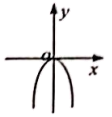 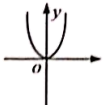 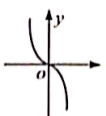 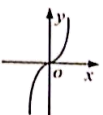 8．在△ABC中，角A、B、C所对的边分别为a，b，c，如果c＝a，B＝30°，那么角C等于   A．75°             B．90°             C．105°            D．120°9．已知函数的最小正周期为，且是函数图象的一条对称轴，则的最大值为A．1	           B．	           C．	           D．210．已知△ABC是边长为2的等边三角形，P为平面ABC内一点，则的最小值是A．－	    B．－2             C．－            D．－111．已知函数的周期为，当时，方程恰有两个不同的实数解，，则A．2	    B．1	    C．﹣1	    D．﹣212．已知函数，若方程有五个不同的实数根，则的取值范围是A．	    B．	    C．	     D．第Ⅱ卷二、填空题：本题共4小题，每小题5分，共20分．13．设向量a=(m,1)，b=(1,2)，且|a+b|=|a-b|，则m=         ．14．=         ．   15．已知函数，若，则       ．16．已知函数，则的最大值是__________．三、解答题：共70分．解答题应写出文字说明、证明过程或演算步骤．17．（本小题满分10分）如图，在中，已知为线段上的一点，.（1）若，求的值；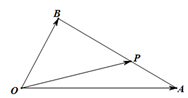 （2）若，，，且与的夹角为时，求的值．18.（本小题满分12分）已知，命题：对任意，不等式恒成立；命题：存在，使得成立．（1）若为真命题，求的取值范围；（2）若且为假，或为真，求的取值范围．19.（本小题满分12分）已知函数的图像关于直线对称，且图像上相邻两个最高点的距离为．（1）求和的值；（2）若，求的值．20.（本小题满分12分）已知函数．（1）若，求实数的值；（2）判断的奇偶性并证明；（3）设函数，若在上没有零点，求的取值范围．21．（本小题满分12分）在中，角对应的边分别是，已知．（1）求角的大小；  （2）若的面积，，求的值．22．（本小题满分12分）已知函数.（1）若曲线在处的切线过点，求的单调区间；（2）若在区间上存在极值点，求的取值范围.